11 ANIMASRELATÓRIO DE RECEBIMENTO DE ANIMAIS SILVESTRES DO MÊS DE JANEIRO PROVENIENTES DO MUNICÍPIO INDAIATUBA.TABELA RESUMO RELAÇÃO DE ÓBITOS DE ANIMAIS SILVESTRES TABELA RESUMOANIMAIS SILVESTRES PROVENIENTES DO MUNICÍPIO INDAIATUBA QUE PERMANECEM EM PROCESSO DE REABILITAÇÃO NA ASSOCIAÇÃO MATA CILIARTABELA RESUMORELATÓRIO FOTOGRÁFICO DE ANIMAIS SILVESTRES NO MÊS DE DEZEMBRO-JANEIRO DO MUNICÍPIO DE INDAIATUBA
(41710) – Pica-pau-verde-do-barrado, encontrado caído em praça, entregue pela Secretaria de Meio Ambiente de Indaiatuba no dia 20-12-22.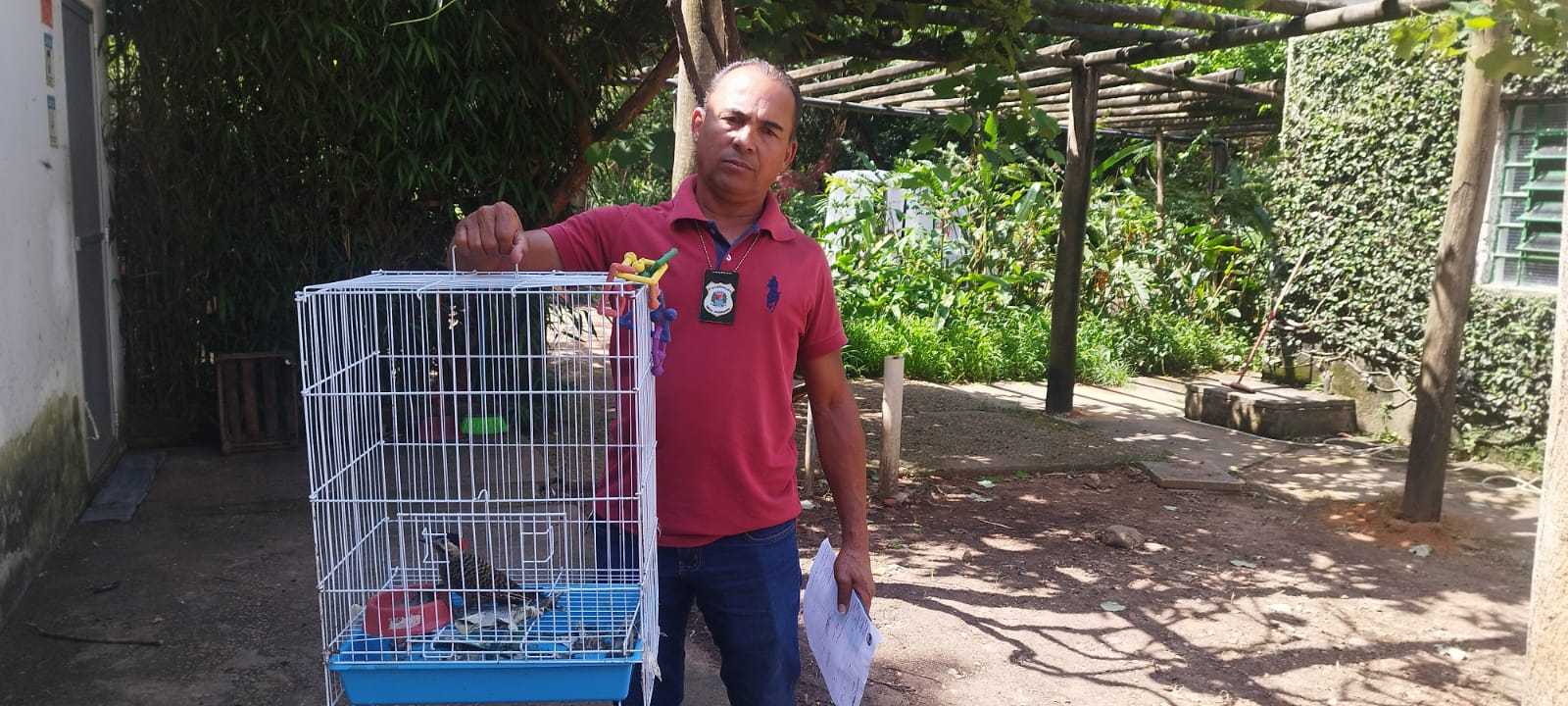 
(41710) – Pica-pau-verde-do-barrado.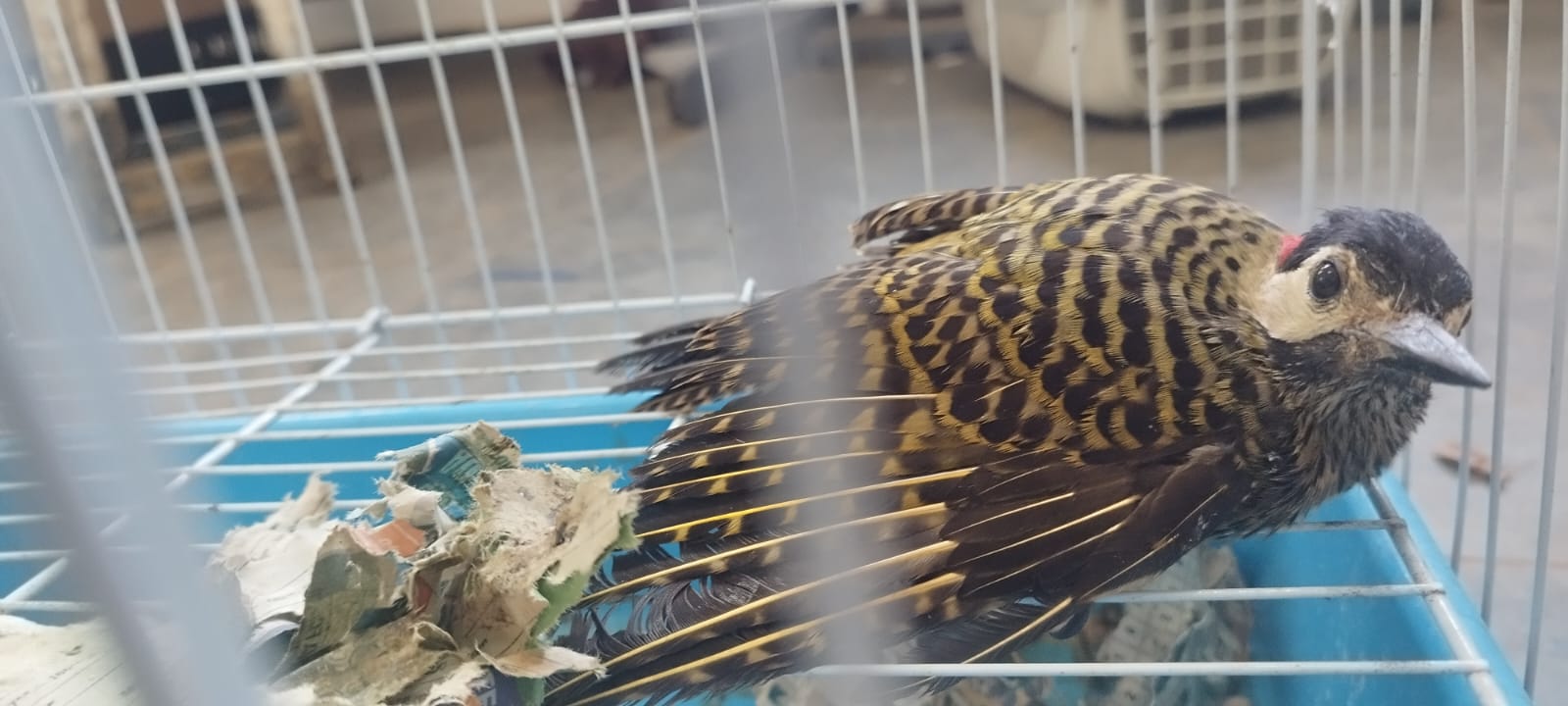 
(41802) – Coruja-do-mato, encontrada ferida, entregue pela Prefeitura de Indaiatuba no dia 26-12-22.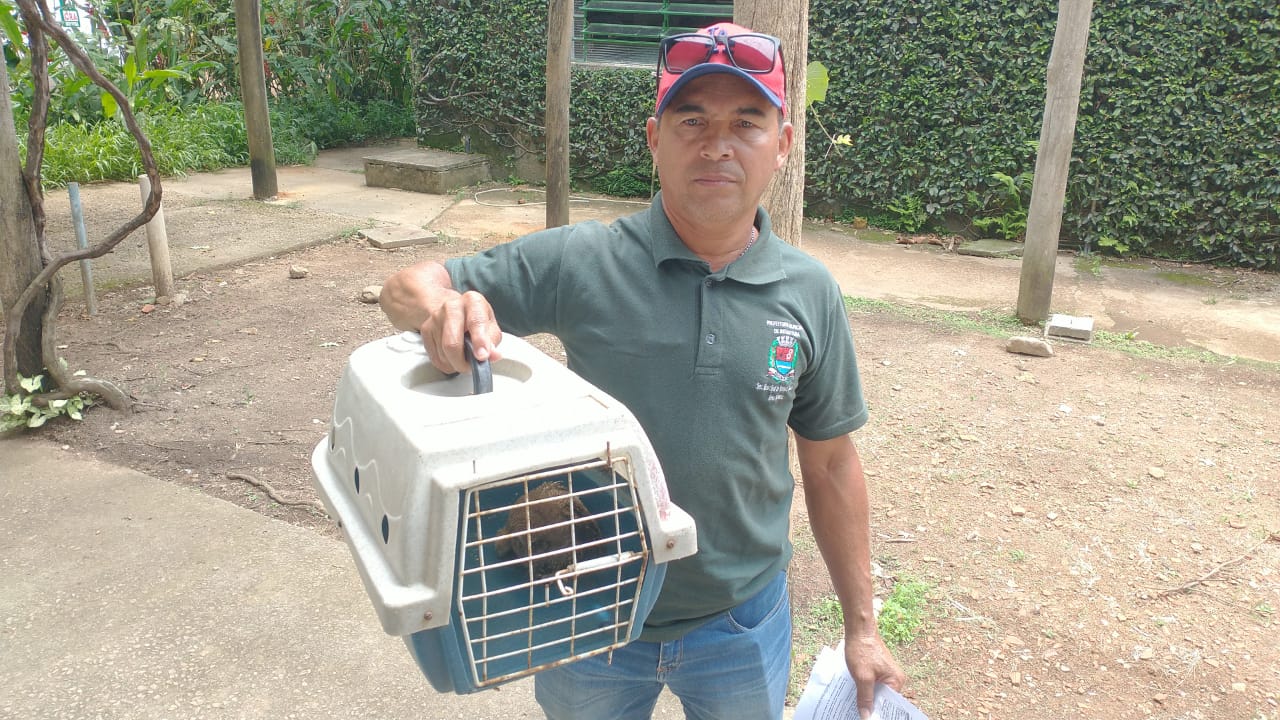 
(41802) – Coruja-do-mato.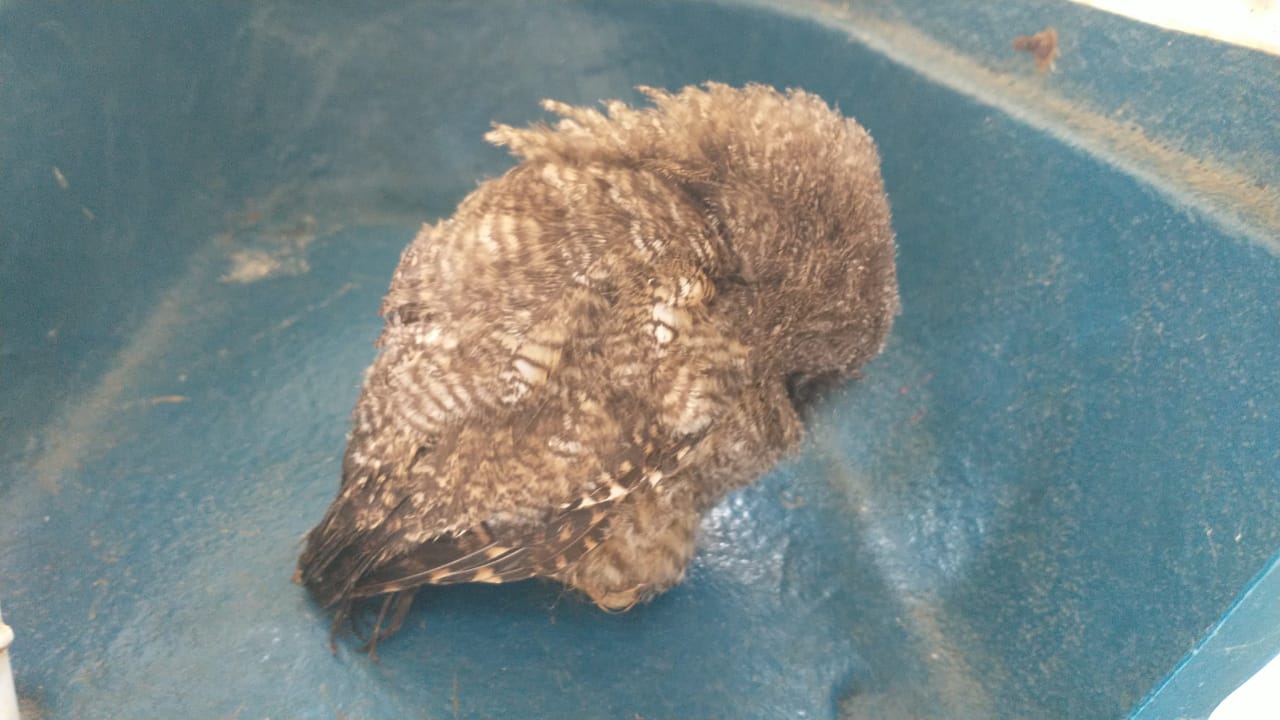 
(41993) – Gambá-de-orelha-branca, encontrado em via pública e entregue por munícipe no dia 04-01-23.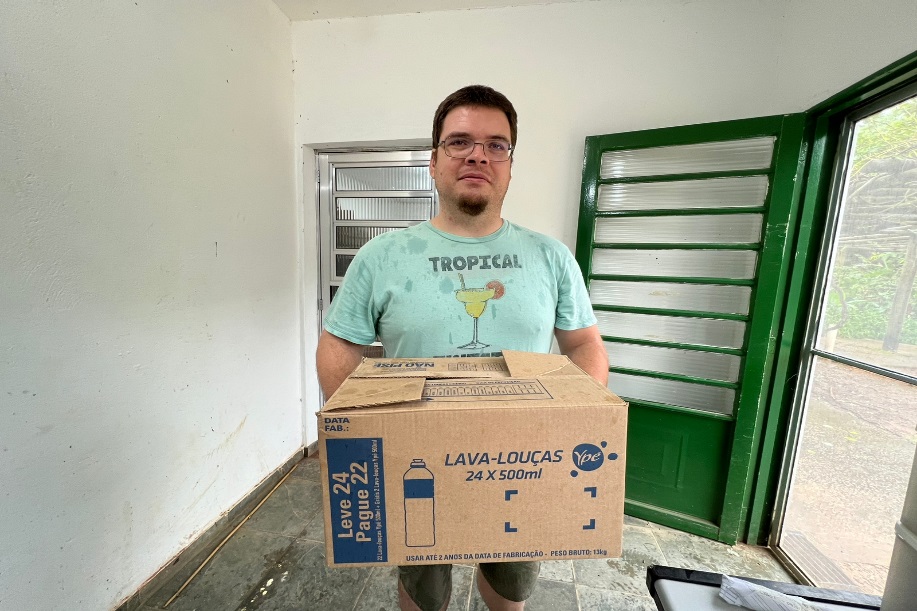 
(41993) – Gambá-de-orelha-branca.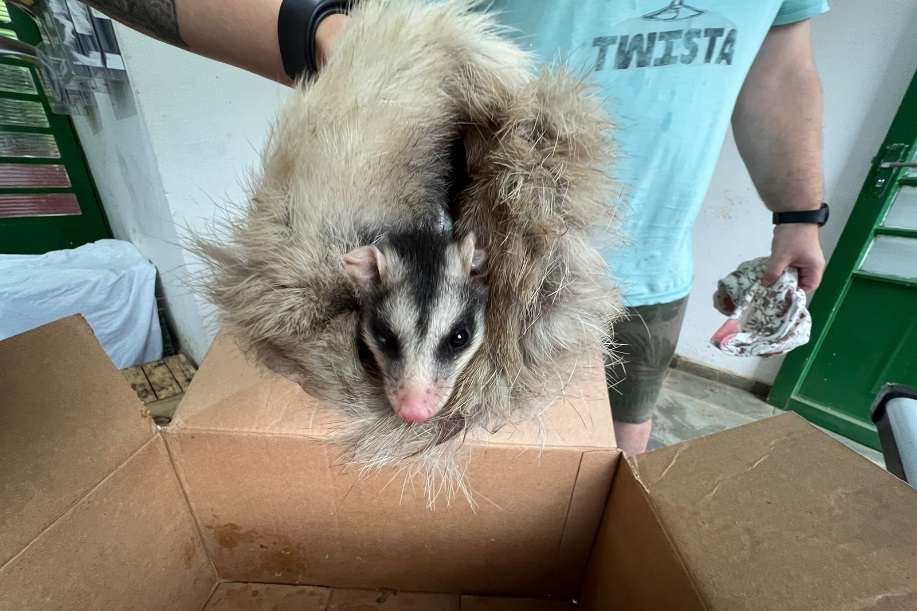 
(42030) – Tucano-toco, jovem, encontrado ao lado de rodovia, entregue pela Prefeitura de Indaiatuba no dia 06-01-23.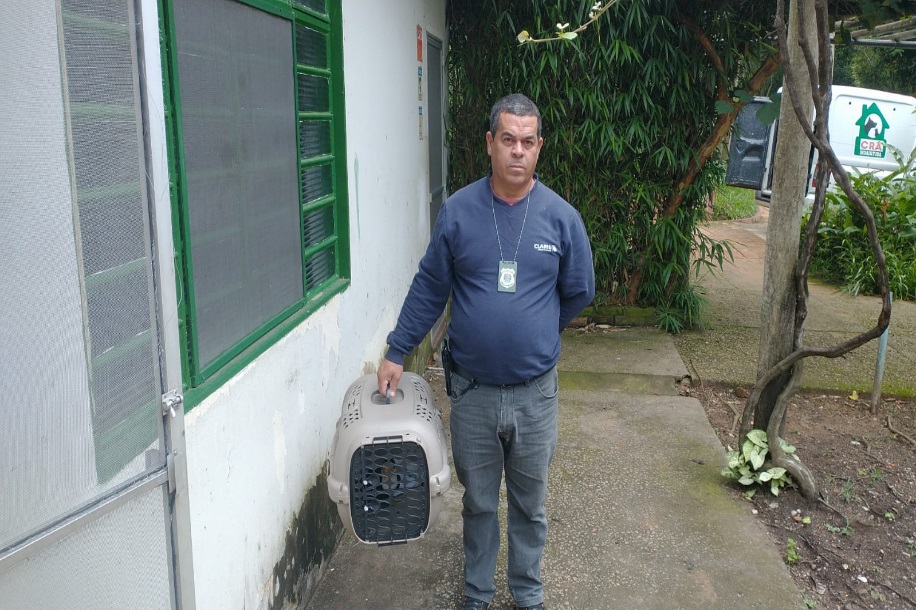 
(42030) – Tucano-toco.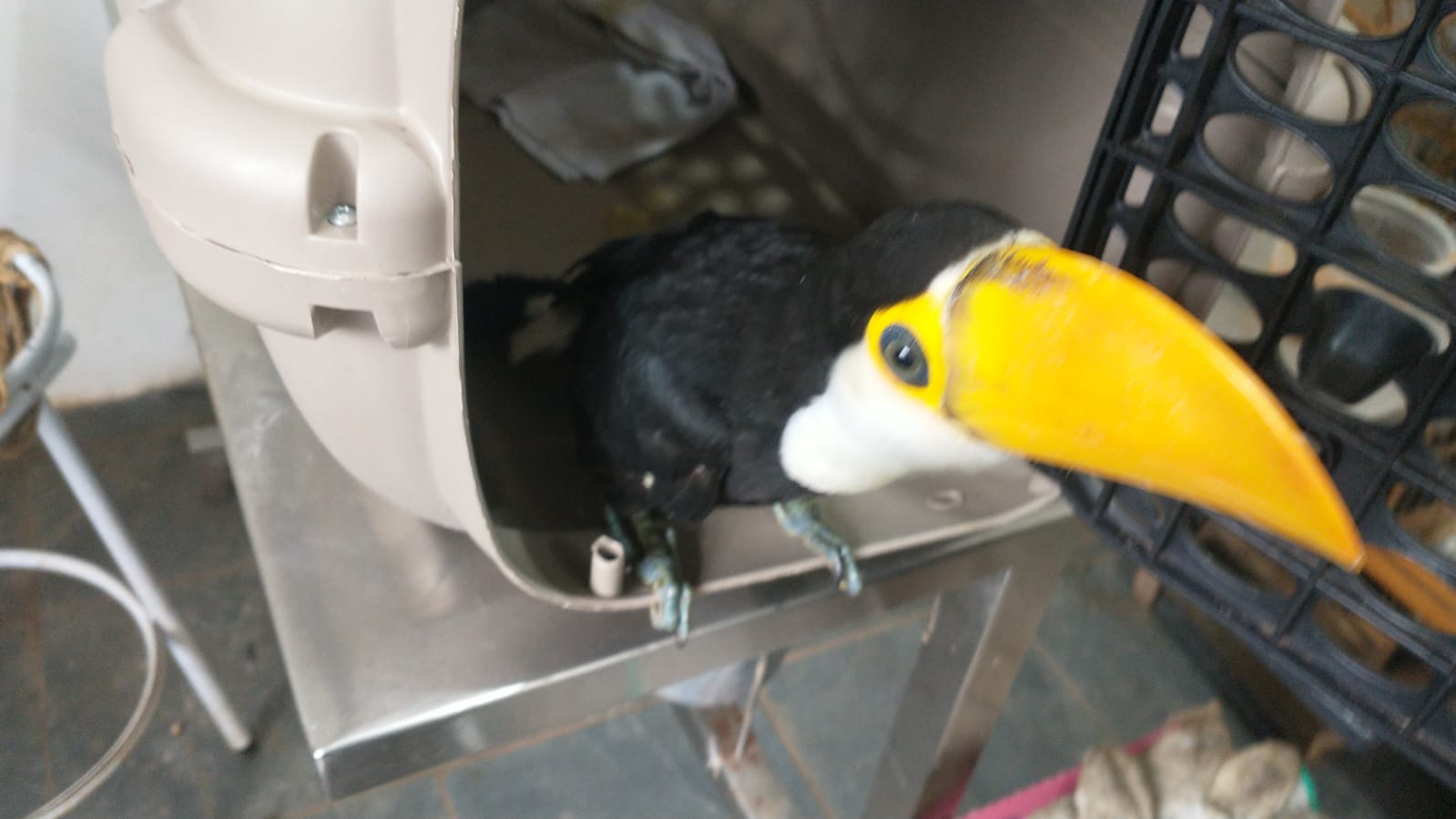 
(42139 ao 42142) – Maritacas, filhotes retirados do forro, entregues pela Prefeitura de Indaiatuba no dia 13-01-23.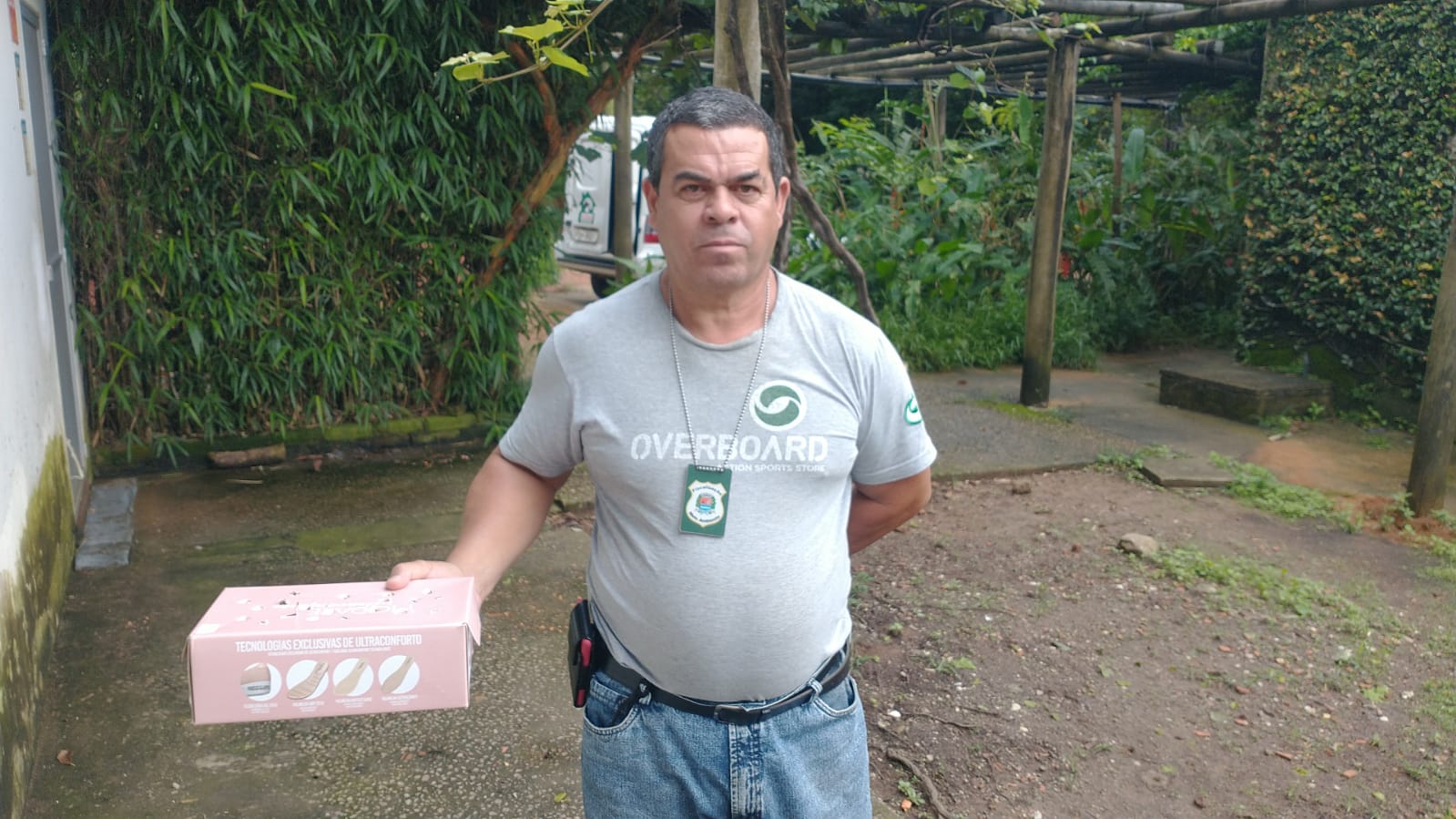 
(42139 ao 42142) – Maritacas.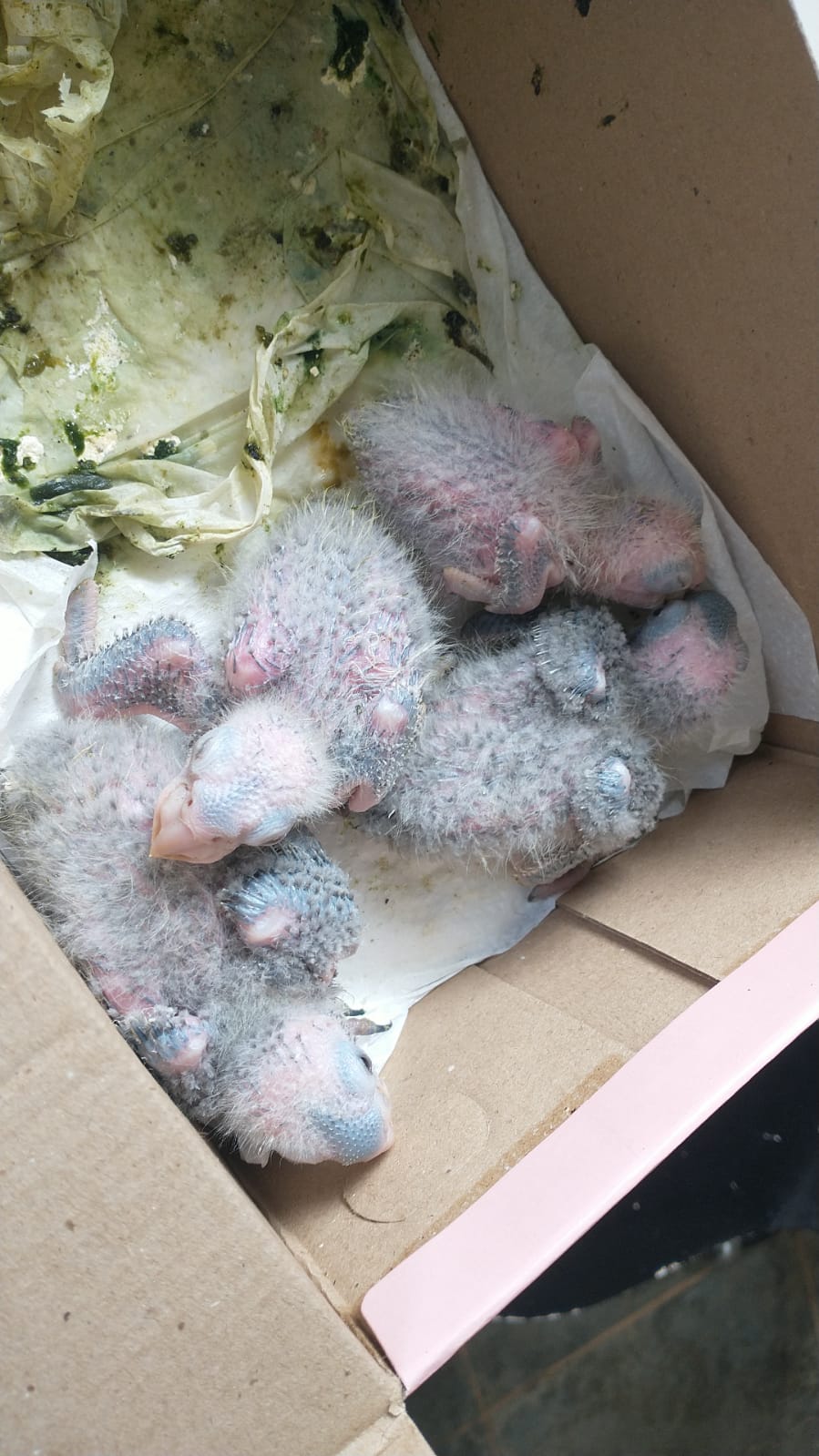 RGDATA DE ENTRADANOME POPULARNOME CIENTÍFICO4180226/12/2022Coruja-do-matoMegascops choliba4195502/01/2023Gavião-carijóRupornis magnirostris4199304/01/2023Gambá-de-orelha-brancaDidelphis albiventris4203006/01/2023Tucano-tocoRamphastos toco4213913/01/2023Periquitão-maracanãPsittacara leucophthalmus4214013/01/2023Periquitão-maracanãPsittacara leucophthalmus4214113/01/2023Periquitão-maracanãPsittacara leucophthalmus4214213/01/2023Periquitão-maracanãPsittacara leucophthalmus4227520/01/2023Sabiá-do-barrancoTurudus leucomelas4227620/01/2023Bem-te-viPitangus sulphratus4227720/01/2023Periquitão-maracanãPsittacara leucophthalmus4227820/01/2023Periquitão-maracanãPsittacara leucophthalmus4227920/01/2023Periquitão-maracanãPsittacara leucophthalmus4228020/01/2023Periquitão-maracanãPsittacara leucophthalmus4228120/01/2023ColeirinhoSporophila caerulencesTOTAL: 15 ANIMAISTOTAL: 15 ANIMAISTOTAL: 15 ANIMAISTOTAL: 15 ANIMAISCLASSENº DE ANIMAIS%Aves15100%Mamíferos00%Répteis00%RGDATA DE ENTRADANOME POPULARNOME CIENTÍFICODESTINODATA DE SAÍDA3992928/09/2022Papagaio-verdadeiroAmazona aestivaOBITO27/12/20224171020/12/2022Pica-pau-verde-do-barradoColaptes melanochlorosOBITO21/12/20224180226/12/2022Coruja-do-matoMegascops cholibaOBITO26/12/20224214113/01/2023Periquitão-maracanãPsittacara leucophthalmusOBITO21/01/20234227620/01/2023Bem-te-viPitangus sulphratusOBITO21/01/20234227720/01/2023Periquitão-maracanãPsittacara leucophthalmusOBITO20/01/2023TOTAL: 6 ANIMAISTOTAL: 6 ANIMAISTOTAL: 6 ANIMAISTOTAL: 6 ANIMAISTOTAL: 6 ANIMAISTOTAL: 6 ANIMAISCLASSENº DE ANIMAIS%Aves6100%Mamíferos00%Répteis00%RGDATA DE ENTRADANOME POPULARNOME CIENTÍFICO3647111/01/2022Gambá-de-orelha-brancaDidelphis albiventris3656918/01/2022Coruja-buraqueiraAthene cunicularia3663121/01/2022Periquitão-maracanãPsittacara leucophthalmus3663321/01/2022Periquitão-maracanãPsittacara leucophthalmus3663421/01/2022Periquitão-maracanãPsittacara leucophthalmus3663521/01/2022Periquitão-maracanãPsittacara leucophthalmus3663621/01/2022Periquitão-maracanãPsittacara leucophthalmus3663721/01/2022Periquitão-maracanãPsittacara leucophthalmus3664021/01/2022Coruja-buraqueiraAthene cunicularia3664121/01/2022Coruja-do-matoMegascops choliba3664421/01/2022BacurauNyctidromus albicollis3680601/02/2022Roedor (recém-nascido)-3694208/02/2022Periquitão-maracanãPsittacara leucophthalmus3694508/02/2022Gambá-de-orelha-brancaDidelphis albiventris3694608/02/2022Gambá-de-orelha-brancaDidelphis albiventris3694708/02/2022Gambá-de-orelha-brancaDidelphis albiventris3694808/02/2022Gambá-de-orelha-brancaDidelphis albiventris3694908/02/2022Gambá-de-orelha-brancaDidelphis albiventris3703511/02/2022Periquitão-maracanãPsittacara leucophthalmus3704411/02/2022Gambá-de-orelha-brancaDidelphis albiventris3704511/02/2022Gambá-de-orelha-brancaDidelphis albiventris3716519/02/2022Saracura três potesAramides cajaneus3734528/02/2022Periquitão-maracanãPsittacara leucophthalmus3741904/03/2022Periquitão-maracanãPsittacara leucophthalmus3742104/03/2022GarçaArdeidae3766211/03/2022Periquitão-maracanãPsittacara leucophthalmus3785325/03/2022Sagui-de-tufo-pretoCallithrix penicillata3878428/05/2022Gavião-carijóRupornis magnirostris3893824/06/2022Papagaio-verdadeiroAmazona aestiva3895328/06/2022Jabuti-pirangaChelonoidis carbonaria3895428/06/2022Jabuti-pirangaChelonoidis carbonaria3895528/06/2022Jabuti-pirangaChelonoidis carbonaria3926617/08/2022Jabuti-pirangaChelonoidis carbonaria3947509/09/2022Trinca-ferroSaltator similis3947909/09/2022ColeirinhoSporophila caerulescens3948209/09/2022Trinca-ferroSaltator similis3948409/09/2022Trinca-ferroSaltator similis4016306/10/2022Gambá-de-orelha-brancaDidelphis albiventris4020707/10/2022Coruja-do-matoMegascops choliba4103914/11/2022Coruja-do-matoMegascops choliba4120924/11/2022GambáDidelphis sp.4146402/12/2022Periquitão-maracanãPsittacara leucophthalmus4146602/12/2022Coruja-do-matoMegascops choliba4166916/12/2022Periquitão-maracanãPsittacara leucophthalmus4195502/01/2023Gavião-carijóRupornis magnirostris4199304/01/2023Gambá-de-orelha-brancaDidelphis albiventris4203006/01/2023Tucano-tocoRamphastos toco4213913/01/2023Periquitão-maracanãPsittacara leucophthalmus4214013/01/2023Periquitão-maracanãPsittacara leucophthalmus4214213/01/2023Periquitão-maracanãPsittacara leucophthalmus4227520/01/2023Sabiá-do-barrancoTurudus leucomelas4227820/01/2023Periquitão-maracanãPsittacara leucophthalmus4227920/01/2023Periquitão-maracanãPsittacara leucophthalmus4228020/01/2023Periquitão-maracanãPsittacara leucophthalmus4228120/01/2023ColeirinhoSporophila caerulencesTOTAL: 55 ANIMAISTOTAL: 55 ANIMAISTOTAL: 55 ANIMAISTOTAL: 55 ANIMAISCLASSENº DE ANIMAIS%Aves3869,1%Mamíferos1323,63%Répteis47,27%